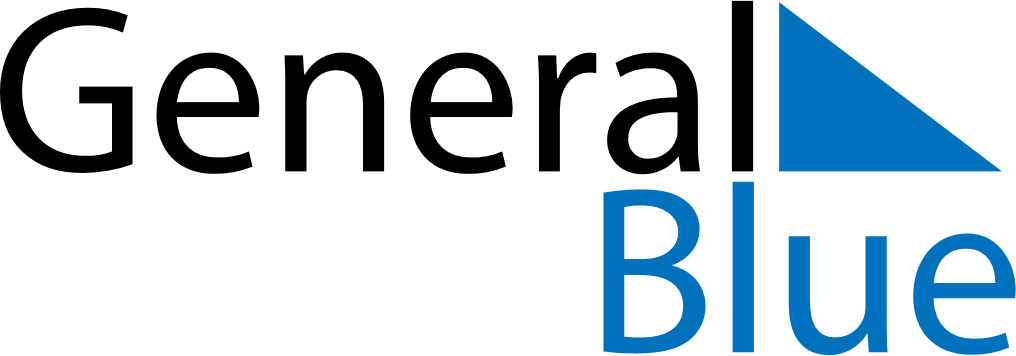 March 2019March 2019March 2019JapanJapanMONTUEWEDTHUFRISATSUN123456789101112131415161718192021222324Spring Equinox Day25262728293031